TRIVIS - Střední škola veřejnoprávní a Vyšší odborná škola prevence kriminality a krizového řízení Praha, s.r.o., Hovorčovická 1281/11, 182 00  Praha 8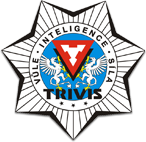 OR vedený městským soudem v Praze, oddíl C, vložka 50353Tel.: 233  543 233            	          www.trivispraha.cz,  e-mail: praha@trivis.cz	               IČO 25109138Kritéria maturitní zkoušky z Českého jazyka a literaturyškolní rok 2023/24Maturitní zkouška z ČJ se skládá ze tří částí:Didaktického testu – státní společná částPísemné práce  - profilová část (školní)Ústní zkoušky- profilová část (školní)Zkouška z DT v ČJ trvá 85 minut.U žáků s SPUO skupiny 1 dochází k navýšení časového limitu o 25 %. Mezi možná uzpůsobení podmínek kromě navýšeného časového limitu patří také umístění žáků s PUP MZ do samostatné místnosti, možnost použití  individuálních pomůcek, formálně upravená zkušební dokumentace, možnost alternativního způsobu zápisu odpovědí aj.Zkouška z písemné práce ČJObecné zásady hodnocení písemné práceŽák je hodnocen v 6 oblastech:1.A: Téma, obsah1.B : Komunikační situace, slohový útvar2.A: Pravopis, tvarosloví a slovotvorba2.B: Slovní zásoba3.A: Větná syntax, textová koheze3.B: Nadvětná syntax, koherence textu/ tj. kompozice textu, jeho členění a soudržnost, způsob vedení argumentace/Každé z šesti dílčích kritérií je hodnoceno 0-5 body. Maximálně může žák získat 30 bodů. Aby žák uspěl u písemné práce z českého jazyka a literatury, musí dosáhnout minimálně 14 bodů. Kritéria hodnocení Prvním kritériem, které stojí nad všemi ostatními, je rozsah. Rozsah písemné práce by měl činit nejméně 250 slov. Maximální počet slov není stanoven. Pokud rozsah práce nebude odpovídat stanovené délce, bude práce penalizována  v kritériu 3.BTéma, slohový útvar, komunikační situace tvoří nedělitelnou jednotu, není možné při psaní tyto dvě skutečnosti od sebe oddělit. Pokud písemná práce bude z větší části respektovat toto kritérium, nebude hodnocena 0 body, ale bude penalizována v kritériu 1.A, 1.B.Ústní zkouška z ČJL - hodnoceníŽák je hodnocen v 6 oblastech, nejvýše může získat 28 bodů za celou zkoušku. Čas, který je věnován jednotlivým částem ústní zkoušky, by měl odpovídat jejich podílu na bodovém hodnocení ústní zkoušky. Zkouška trvá 15 minut. Vzhledem k zadání zkoušky, kterým je literární dílo, by analýze uměleckého textu a charakteristice literárněhistorického kontextu měly být věnovány 2/3 celkové časové dotace (orientačně tedy 10 min) a analýze neuměleckého textu 1/3 celkové časové dotace (orientačně tedy 5 min).Poslední oblastí, v níž je žák hodnocen, je kritérium výpověď v souladu s jazykovými normami a se zásadami jazykové kultury. Hodnocení žáka v tomto kritériu je založeno na jeho výkonu v průběhu celé zkoušky, žák může být hodnocen maximálně 4 body. Detaily procesu hodnocení jsou předmětem metodických materiálů.Aby žák splnil ÚSTNÍ ZKOUŠKU Z ČESKÉHO JAZYKA A LITERATURY, musí dosáhnout minimálně 13 bodů.OSNOVA – ANALÝZA UT a NT-     Kontext díla, určit časoprostor…………………………………………………2Téma (myšlenka a motivy) díla/úryvku………………………………………..2Kompozice díla/úryvku ………………………………………………………..2Literární druh, literární žánr, literární forma …………………………………..2-     Vypravěč (lyrický subjekt), způsob vypravování……………………………... 2Postavy díla/úryvku ……………………………………………………………2-     Jazykové prostředky – vrstvy jazyka, obrazná pojmenování, verše, typy            promluv……………………………………………………………………………  .2-     Kontext autorovy tvorby……………………………………………………  …2Autor v literárně kulturním kontextu………………………………………… ..2-     Posoudit souvislost mezi úryvky, hlavní myšlenka textu…………………  …..2Komunikační situace: autor, adresát textu, účel vzniku textu……………… ....2Určit funkční styl, slohové postupy, slohový útvar; odůvodnit………………..2Jazykové prostředky ...…………………………………………………………2-    Výpověď v souladu s jazykovými normami a se zásadami jazykové kultury…..4         30Za předmětovou komisi k 27.9.2023:  				Ředitel: SŠV a VOŠ Trivis PrahaMgr. Ludmila Benešová           					PaedDr. et Mgr. et Bc. Jan Dalecký, MBA	